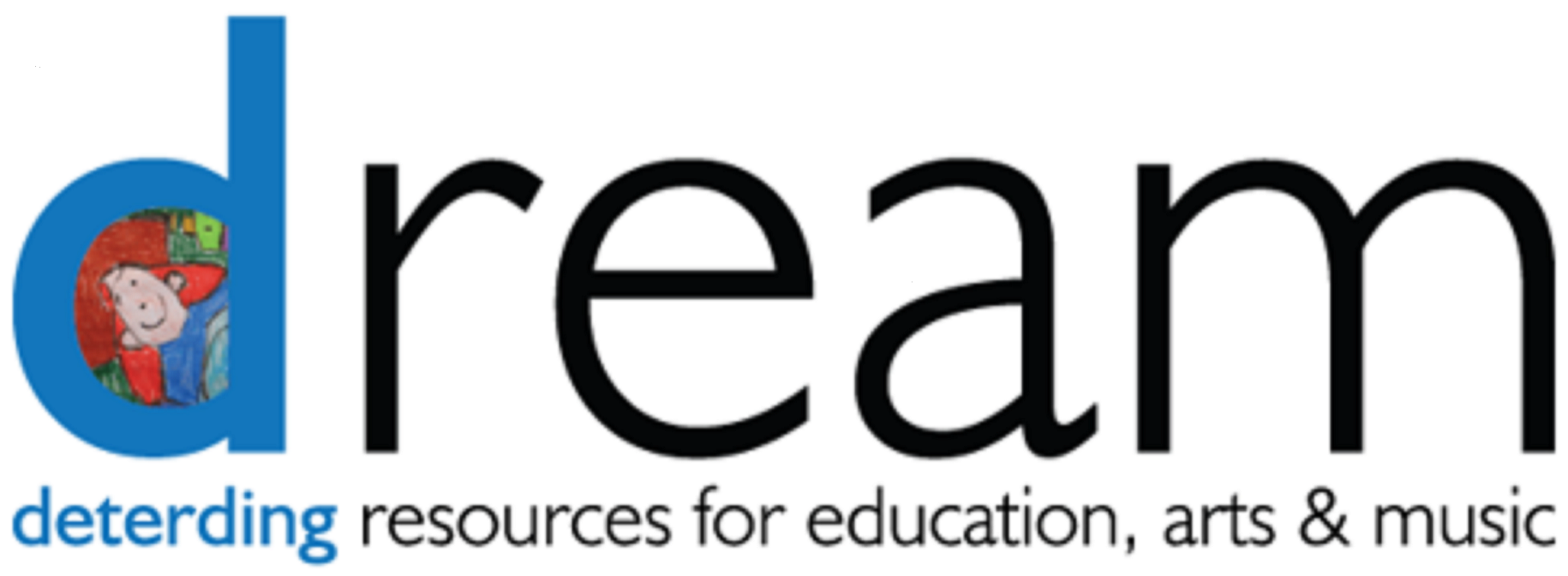 DREAM MEETING AGENDAMay 3, 20227:00 pm General Meeting (Zoom)Welcome Any additions to the agendaReportsMinutes from Last Meeting approved Specialists (Art, Band & Music, Dance)Faculty (Teacher Representative)Principal Treasurer-actuals vs budget, total expenses/income/balancePresidentEvents & Fundraising PlansDolphin dashSchool DanceArt festival/Open HouseBook fairBoard PositionsVolunteer at Deterdingpto.org click on volunteer.